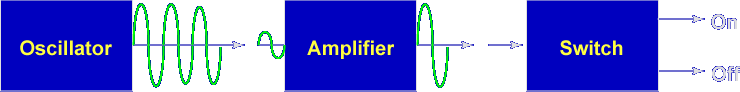 There are many uses for a properly biased transistor.  The most common use is the amplifier.  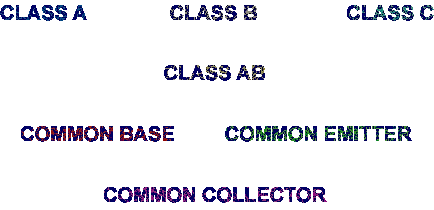 Transistor amplifiers have different classes of operation and configurations.  Let's begin the lesson on INTRODUCTION TO TRANSISTOR AMPLIFIERS.